Complete the sentences (the ~est, most~) – Worksheet #1Look at the example and complete the sentences using the given words (change the form- the ~est, most)young / person    Henry is                                                                     in his family.small / continent  Australia is                                                                     in the world.easy / question    This is                                                                on the math test.good / music       I think rock is                                                                of all.popular /sport      Soccer is                                                                in Brazil.Look at the pictures and complete the sentences. (change the form- the ~est, most)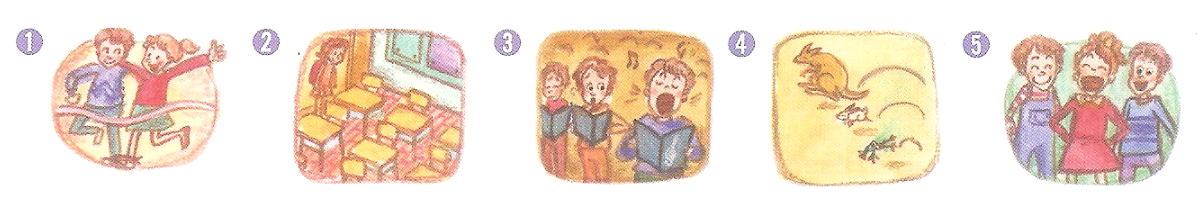 Kyle and Jessie are running                               in the three-legged race.Maria usually arrives                               to the class in the morning.The man on the right is singing                              in the choir.The kangaroo jumps                                of the animals.Sarah smiles                                 of the children.Describe the picture (the most, ~est) - worksheet #2 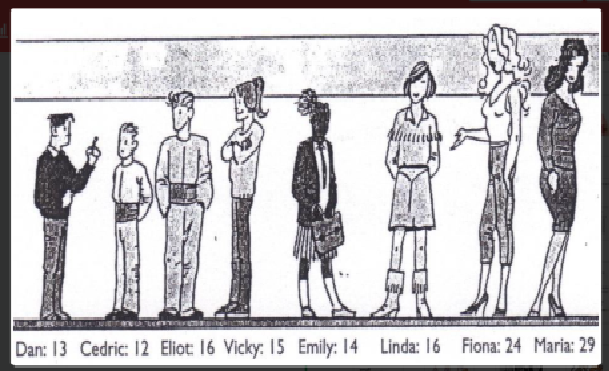 Review (the ~est, most~) – Worksheet #3 (Homework)Complete the dialogue (change the form- the ~est, most)Clerk: May I help you?Linda: I’m looking for a backpack.Clerk: We have three brand new backpacks.Linda: Wow, they look really nice!Which one is                                             [comfortable]?Clerk: The yellow one has                                            [good] straps.Linda: How much is it?Clerk: It’s 80 dollars. It’s                                            [expensive] in our shop.          But I’m sure it’s                                            [nice] one.Linda: I don’t have enough money. What is                                             [cheap] one?Clerk: The blue one is. But it is                                           [small] backpack of the three.Linda: How about the red one? Its design is gorgeous.Clerk: Yes, it has                                            [pretty] design.           But it’s                                            [heavy] of all three.Linda: How much is it?Clerk: It’s 40 dollars.Linda: Well, I will just take the blue one.Write about your family using the given words.e.g. My grandfather is the fattest in my family.Superlative Picture #1 -PretaskSuperlative Picture #2- Pretask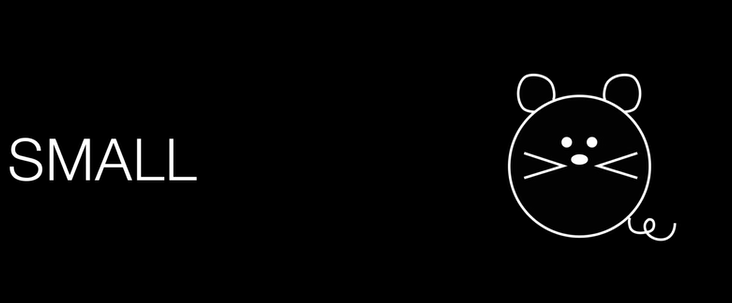 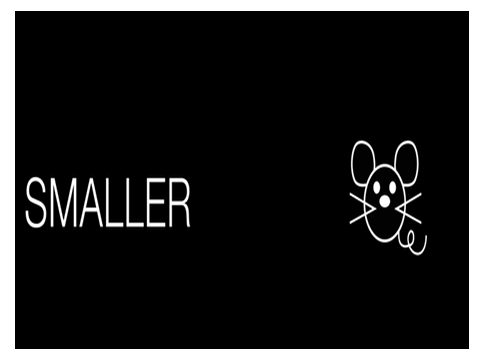 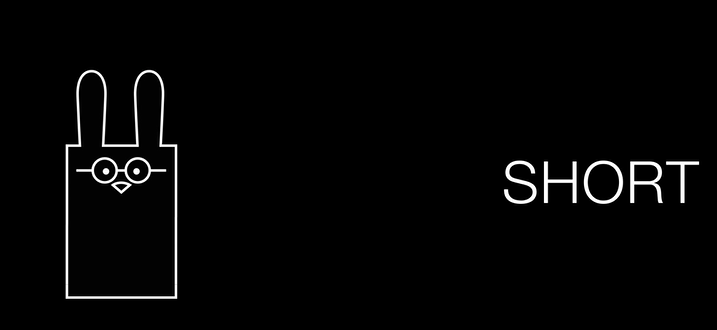 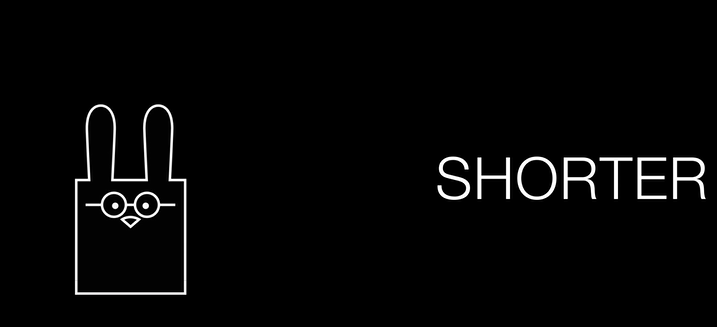 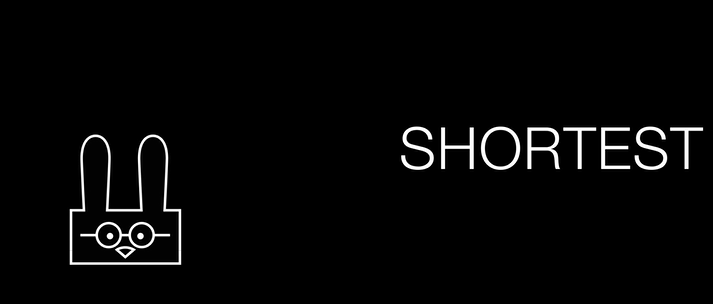 Superlative Chart #1 – Task PreparationSuperlative Practice #1 - Task PreparationGrammar Lesson PlanGrammar Lesson PlanGrammar Lesson PlanGrammar Lesson PlanGrammar Lesson PlanGrammar Lesson PlanGrammar Lesson PlanGrammar Lesson PlanTITLESuperlatives (the most, ~est)Superlatives (the most, ~est)Superlatives (the most, ~est)Superlatives (the most, ~est)Superlatives (the most, ~est)Superlatives (the most, ~est)Superlatives (the most, ~est)INSTRUCTORINSTRUCTORINSTRUCTORINSTRUCTORSs’ LEVELAGE GROUPNo of SsLENGTHEun Hye Lee (Grace)Eun Hye Lee (Grace)Eun Hye Lee (Grace)Eun Hye Lee (Grace)Lower/Pre Intermediate14~15650 MinutesMATERIALSMATERIALSMATERIALSMATERIALSMATERIALSMATERIALSMATERIALSMATERIALSWhite board/board markersAudio/CD/Computer/ProjectorSuperlative Picture #1, Superlative Picture #1 (for the Pretask)Complete the sentences (the ~est, most~) – Worksheet #1 (hand out) 7 copies (+1 Extra)Describe the picture (the most, ~est) - worksheet #2 (hand out) 7 copies (+1 Extra) Review (the ~est, most~) – Worksheet #3 (Homework) (hand out) 7 copies (+1 Extra) White board/board markersAudio/CD/Computer/ProjectorSuperlative Picture #1, Superlative Picture #1 (for the Pretask)Complete the sentences (the ~est, most~) – Worksheet #1 (hand out) 7 copies (+1 Extra)Describe the picture (the most, ~est) - worksheet #2 (hand out) 7 copies (+1 Extra) Review (the ~est, most~) – Worksheet #3 (Homework) (hand out) 7 copies (+1 Extra) White board/board markersAudio/CD/Computer/ProjectorSuperlative Picture #1, Superlative Picture #1 (for the Pretask)Complete the sentences (the ~est, most~) – Worksheet #1 (hand out) 7 copies (+1 Extra)Describe the picture (the most, ~est) - worksheet #2 (hand out) 7 copies (+1 Extra) Review (the ~est, most~) – Worksheet #3 (Homework) (hand out) 7 copies (+1 Extra) White board/board markersAudio/CD/Computer/ProjectorSuperlative Picture #1, Superlative Picture #1 (for the Pretask)Complete the sentences (the ~est, most~) – Worksheet #1 (hand out) 7 copies (+1 Extra)Describe the picture (the most, ~est) - worksheet #2 (hand out) 7 copies (+1 Extra) Review (the ~est, most~) – Worksheet #3 (Homework) (hand out) 7 copies (+1 Extra) White board/board markersAudio/CD/Computer/ProjectorSuperlative Picture #1, Superlative Picture #1 (for the Pretask)Complete the sentences (the ~est, most~) – Worksheet #1 (hand out) 7 copies (+1 Extra)Describe the picture (the most, ~est) - worksheet #2 (hand out) 7 copies (+1 Extra) Review (the ~est, most~) – Worksheet #3 (Homework) (hand out) 7 copies (+1 Extra) White board/board markersAudio/CD/Computer/ProjectorSuperlative Picture #1, Superlative Picture #1 (for the Pretask)Complete the sentences (the ~est, most~) – Worksheet #1 (hand out) 7 copies (+1 Extra)Describe the picture (the most, ~est) - worksheet #2 (hand out) 7 copies (+1 Extra) Review (the ~est, most~) – Worksheet #3 (Homework) (hand out) 7 copies (+1 Extra) White board/board markersAudio/CD/Computer/ProjectorSuperlative Picture #1, Superlative Picture #1 (for the Pretask)Complete the sentences (the ~est, most~) – Worksheet #1 (hand out) 7 copies (+1 Extra)Describe the picture (the most, ~est) - worksheet #2 (hand out) 7 copies (+1 Extra) Review (the ~est, most~) – Worksheet #3 (Homework) (hand out) 7 copies (+1 Extra) White board/board markersAudio/CD/Computer/ProjectorSuperlative Picture #1, Superlative Picture #1 (for the Pretask)Complete the sentences (the ~est, most~) – Worksheet #1 (hand out) 7 copies (+1 Extra)Describe the picture (the most, ~est) - worksheet #2 (hand out) 7 copies (+1 Extra) Review (the ~est, most~) – Worksheet #3 (Homework) (hand out) 7 copies (+1 Extra) AIMS1.AIMS1.Students will study structures of the superlatives sentences by describing the pictures. .Students will study structures of the superlatives sentences by describing the pictures. .Students will study structures of the superlatives sentences by describing the pictures. .Students will study structures of the superlatives sentences by describing the pictures. .Students will study structures of the superlatives sentences by describing the pictures. .Students will study structures of the superlatives sentences by describing the pictures. .2.2.Students will practice writing the superlatives sentences by completing the worksheet.Students will practice writing the superlatives sentences by completing the worksheet.Students will practice writing the superlatives sentences by completing the worksheet.Students will practice writing the superlatives sentences by completing the worksheet.Students will practice writing the superlatives sentences by completing the worksheet.Students will practice writing the superlatives sentences by completing the worksheet.3.3.Students will study superlatives form naturally by watching a video clips of superlatives.Students will study superlatives form naturally by watching a video clips of superlatives.Students will study superlatives form naturally by watching a video clips of superlatives.Students will study superlatives form naturally by watching a video clips of superlatives.Students will study superlatives form naturally by watching a video clips of superlatives.Students will study superlatives form naturally by watching a video clips of superlatives.LANGUAGE SKILLSLANGUAGE SKILLSLANGUAGE SKILLSLANGUAGE SKILLSLANGUAGE SKILLSLANGUAGE SKILLSLANGUAGE SKILLSLANGUAGE SKILLSListeningListeningListeningStudents will listen to teacher’s explanations of superlatives sentences, instructions, other students talk, and a video clip.Students will listen to teacher’s explanations of superlatives sentences, instructions, other students talk, and a video clip.Students will listen to teacher’s explanations of superlatives sentences, instructions, other students talk, and a video clip.Students will listen to teacher’s explanations of superlatives sentences, instructions, other students talk, and a video clip.Students will listen to teacher’s explanations of superlatives sentences, instructions, other students talk, and a video clip.SpeakingSpeakingSpeakingStudents will answer the teacher’s questions, talk with other students in groups and repeat the sentences after the teacher.Students will answer the teacher’s questions, talk with other students in groups and repeat the sentences after the teacher.Students will answer the teacher’s questions, talk with other students in groups and repeat the sentences after the teacher.Students will answer the teacher’s questions, talk with other students in groups and repeat the sentences after the teacher.Students will answer the teacher’s questions, talk with other students in groups and repeat the sentences after the teacher.ReadingReadingReadingStudents will read the sentences and completing worksheets.Students will read the sentences and completing worksheets.Students will read the sentences and completing worksheets.Students will read the sentences and completing worksheets.Students will read the sentences and completing worksheets.WritingWritingWritingStudents will fill in the blanks by completing the worksheets. Students will fill in the blanks by completing the worksheets. Students will fill in the blanks by completing the worksheets. Students will fill in the blanks by completing the worksheets. Students will fill in the blanks by completing the worksheets. LANGUAGE SYSTEMSLANGUAGE SYSTEMSLANGUAGE SYSTEMSLANGUAGE SYSTEMSLANGUAGE SYSTEMSLANGUAGE SYSTEMSLANGUAGE SYSTEMSLANGUAGE SYSTEMSGrammarGrammarGrammarForm of superlatives sentences (the most, ~est)Form of superlatives sentences (the most, ~est)Form of superlatives sentences (the most, ~est)Form of superlatives sentences (the most, ~est)Form of superlatives sentences (the most, ~est)LexisLexisLexisVocabularies of superlative form (bad-worst, good-best, (a) little – the least)- irregular form wordsVocabularies of superlative form (bad-worst, good-best, (a) little – the least)- irregular form wordsVocabularies of superlative form (bad-worst, good-best, (a) little – the least)- irregular form wordsVocabularies of superlative form (bad-worst, good-best, (a) little – the least)- irregular form wordsVocabularies of superlative form (bad-worst, good-best, (a) little – the least)- irregular form wordsPhonologyPhonologyPhonologyMonitoring the students speak, say the word “brave-bravest /v/+est”, “strong-strongest /g/+est” soundsMonitoring the students speak, say the word “brave-bravest /v/+est”, “strong-strongest /g/+est” soundsMonitoring the students speak, say the word “brave-bravest /v/+est”, “strong-strongest /g/+est” soundsMonitoring the students speak, say the word “brave-bravest /v/+est”, “strong-strongest /g/+est” soundsMonitoring the students speak, say the word “brave-bravest /v/+est”, “strong-strongest /g/+est” soundsDiscourseDiscourseDiscourseThe students are going to share their writing (worksheet) of superlative sentences with group. The students are going to share their writing (worksheet) of superlative sentences with group. The students are going to share their writing (worksheet) of superlative sentences with group. The students are going to share their writing (worksheet) of superlative sentences with group. The students are going to share their writing (worksheet) of superlative sentences with group. FunctionsFunctionsFunctionsFigure it out the form of superlatives sentences.Figure it out the form of superlatives sentences.Figure it out the form of superlatives sentences.Figure it out the form of superlatives sentences.Figure it out the form of superlatives sentences.ASSUMPTIONSASSUMPTIONSASSUMPTIONSASSUMPTIONSASSUMPTIONSASSUMPTIONSASSUMPTIONSASSUMPTIONS- The students already know each other. - The students already know when the teacher read the passage or read their work, should repeat it.- The students already know the form of comparison (more, ~er than) sentences from the previous lesson.- The students already know the rule that more than 2 syllabus word, put more instead ~er (eg. cold - colder / useful – more useful).- The students already know each other. - The students already know when the teacher read the passage or read their work, should repeat it.- The students already know the form of comparison (more, ~er than) sentences from the previous lesson.- The students already know the rule that more than 2 syllabus word, put more instead ~er (eg. cold - colder / useful – more useful).- The students already know each other. - The students already know when the teacher read the passage or read their work, should repeat it.- The students already know the form of comparison (more, ~er than) sentences from the previous lesson.- The students already know the rule that more than 2 syllabus word, put more instead ~er (eg. cold - colder / useful – more useful).- The students already know each other. - The students already know when the teacher read the passage or read their work, should repeat it.- The students already know the form of comparison (more, ~er than) sentences from the previous lesson.- The students already know the rule that more than 2 syllabus word, put more instead ~er (eg. cold - colder / useful – more useful).- The students already know each other. - The students already know when the teacher read the passage or read their work, should repeat it.- The students already know the form of comparison (more, ~er than) sentences from the previous lesson.- The students already know the rule that more than 2 syllabus word, put more instead ~er (eg. cold - colder / useful – more useful).- The students already know each other. - The students already know when the teacher read the passage or read their work, should repeat it.- The students already know the form of comparison (more, ~er than) sentences from the previous lesson.- The students already know the rule that more than 2 syllabus word, put more instead ~er (eg. cold - colder / useful – more useful).- The students already know each other. - The students already know when the teacher read the passage or read their work, should repeat it.- The students already know the form of comparison (more, ~er than) sentences from the previous lesson.- The students already know the rule that more than 2 syllabus word, put more instead ~er (eg. cold - colder / useful – more useful).- The students already know each other. - The students already know when the teacher read the passage or read their work, should repeat it.- The students already know the form of comparison (more, ~er than) sentences from the previous lesson.- The students already know the rule that more than 2 syllabus word, put more instead ~er (eg. cold - colder / useful – more useful).ANTICIPATED GRAMMATICAL ERRORS AND SOLUTIONSANTICIPATED GRAMMATICAL ERRORS AND SOLUTIONSANTICIPATED GRAMMATICAL ERRORS AND SOLUTIONSANTICIPATED GRAMMATICAL ERRORS AND SOLUTIONSANTICIPATED GRAMMATICAL ERRORS AND SOLUTIONSANTICIPATED GRAMMATICAL ERRORS AND SOLUTIONSANTICIPATED GRAMMATICAL ERRORS AND SOLUTIONSANTICIPATED GRAMMATICAL ERRORS AND SOLUTIONS-  Some students might make errors to say the before the most, -estMonitoring the students and correct them when  and make students say the sentence correctly - Some students might difficult say the word “”Monitoring the students and make students say the word correctly.-  Some students might make errors to say the before the most, -estMonitoring the students and correct them when  and make students say the sentence correctly - Some students might difficult say the word “”Monitoring the students and make students say the word correctly.-  Some students might make errors to say the before the most, -estMonitoring the students and correct them when  and make students say the sentence correctly - Some students might difficult say the word “”Monitoring the students and make students say the word correctly.-  Some students might make errors to say the before the most, -estMonitoring the students and correct them when  and make students say the sentence correctly - Some students might difficult say the word “”Monitoring the students and make students say the word correctly.-  Some students might make errors to say the before the most, -estMonitoring the students and correct them when  and make students say the sentence correctly - Some students might difficult say the word “”Monitoring the students and make students say the word correctly.-  Some students might make errors to say the before the most, -estMonitoring the students and correct them when  and make students say the sentence correctly - Some students might difficult say the word “”Monitoring the students and make students say the word correctly.-  Some students might make errors to say the before the most, -estMonitoring the students and correct them when  and make students say the sentence correctly - Some students might difficult say the word “”Monitoring the students and make students say the word correctly.-  Some students might make errors to say the before the most, -estMonitoring the students and correct them when  and make students say the sentence correctly - Some students might difficult say the word “”Monitoring the students and make students say the word correctly.REFERENCESREFERENCESREFERENCESREFERENCESREFERENCESREFERENCESREFERENCESREFERENCES- Video clip 1: https://www.youtube.com/watch?v=872gqAJjc1g- Video clip 2: https://www.youtube.com/watch?v=KpzrmoW_gwc- Worksheet: http://examples.yourdictionary.com/examples-of-comparitive-and-superlative-adjectives-for-kids.html                      Grammar in Action 2 (YESBooks) - p.40~43- Picture: http://www.suggestkeyword.com/c3VwZXJsYXRpdmFz/ https://www.youtube.com/watch?v=Zo7bh7FQD-4- Video clip 1: https://www.youtube.com/watch?v=872gqAJjc1g- Video clip 2: https://www.youtube.com/watch?v=KpzrmoW_gwc- Worksheet: http://examples.yourdictionary.com/examples-of-comparitive-and-superlative-adjectives-for-kids.html                      Grammar in Action 2 (YESBooks) - p.40~43- Picture: http://www.suggestkeyword.com/c3VwZXJsYXRpdmFz/ https://www.youtube.com/watch?v=Zo7bh7FQD-4- Video clip 1: https://www.youtube.com/watch?v=872gqAJjc1g- Video clip 2: https://www.youtube.com/watch?v=KpzrmoW_gwc- Worksheet: http://examples.yourdictionary.com/examples-of-comparitive-and-superlative-adjectives-for-kids.html                      Grammar in Action 2 (YESBooks) - p.40~43- Picture: http://www.suggestkeyword.com/c3VwZXJsYXRpdmFz/ https://www.youtube.com/watch?v=Zo7bh7FQD-4- Video clip 1: https://www.youtube.com/watch?v=872gqAJjc1g- Video clip 2: https://www.youtube.com/watch?v=KpzrmoW_gwc- Worksheet: http://examples.yourdictionary.com/examples-of-comparitive-and-superlative-adjectives-for-kids.html                      Grammar in Action 2 (YESBooks) - p.40~43- Picture: http://www.suggestkeyword.com/c3VwZXJsYXRpdmFz/ https://www.youtube.com/watch?v=Zo7bh7FQD-4- Video clip 1: https://www.youtube.com/watch?v=872gqAJjc1g- Video clip 2: https://www.youtube.com/watch?v=KpzrmoW_gwc- Worksheet: http://examples.yourdictionary.com/examples-of-comparitive-and-superlative-adjectives-for-kids.html                      Grammar in Action 2 (YESBooks) - p.40~43- Picture: http://www.suggestkeyword.com/c3VwZXJsYXRpdmFz/ https://www.youtube.com/watch?v=Zo7bh7FQD-4- Video clip 1: https://www.youtube.com/watch?v=872gqAJjc1g- Video clip 2: https://www.youtube.com/watch?v=KpzrmoW_gwc- Worksheet: http://examples.yourdictionary.com/examples-of-comparitive-and-superlative-adjectives-for-kids.html                      Grammar in Action 2 (YESBooks) - p.40~43- Picture: http://www.suggestkeyword.com/c3VwZXJsYXRpdmFz/ https://www.youtube.com/watch?v=Zo7bh7FQD-4- Video clip 1: https://www.youtube.com/watch?v=872gqAJjc1g- Video clip 2: https://www.youtube.com/watch?v=KpzrmoW_gwc- Worksheet: http://examples.yourdictionary.com/examples-of-comparitive-and-superlative-adjectives-for-kids.html                      Grammar in Action 2 (YESBooks) - p.40~43- Picture: http://www.suggestkeyword.com/c3VwZXJsYXRpdmFz/ https://www.youtube.com/watch?v=Zo7bh7FQD-4- Video clip 1: https://www.youtube.com/watch?v=872gqAJjc1g- Video clip 2: https://www.youtube.com/watch?v=KpzrmoW_gwc- Worksheet: http://examples.yourdictionary.com/examples-of-comparitive-and-superlative-adjectives-for-kids.html                      Grammar in Action 2 (YESBooks) - p.40~43- Picture: http://www.suggestkeyword.com/c3VwZXJsYXRpdmFz/ https://www.youtube.com/watch?v=Zo7bh7FQD-4NOTESNOTESNOTESNOTESNOTESNOTESNOTESNOTESPlan B: If the video clip is not working, techer can write some example sentences on the board and make students practice the sentences.Cut-off plan: If there isn't enough time, skip the watch the video clip #2 (Task Preparation).SOS activity : Sentence writingStudents can write sentences using the superlative sentences.  Students can read their sentences out loud. Bingo gameGive a piece of paper to students (if don’t’ have the paper, students can take out their notebook). Make students draw box (9 or 16), write the vocabularies of superlative form.Each student says the word, and who ever make the 3 lines first win.Plan B: If the video clip is not working, techer can write some example sentences on the board and make students practice the sentences.Cut-off plan: If there isn't enough time, skip the watch the video clip #2 (Task Preparation).SOS activity : Sentence writingStudents can write sentences using the superlative sentences.  Students can read their sentences out loud. Bingo gameGive a piece of paper to students (if don’t’ have the paper, students can take out their notebook). Make students draw box (9 or 16), write the vocabularies of superlative form.Each student says the word, and who ever make the 3 lines first win.Plan B: If the video clip is not working, techer can write some example sentences on the board and make students practice the sentences.Cut-off plan: If there isn't enough time, skip the watch the video clip #2 (Task Preparation).SOS activity : Sentence writingStudents can write sentences using the superlative sentences.  Students can read their sentences out loud. Bingo gameGive a piece of paper to students (if don’t’ have the paper, students can take out their notebook). Make students draw box (9 or 16), write the vocabularies of superlative form.Each student says the word, and who ever make the 3 lines first win.Plan B: If the video clip is not working, techer can write some example sentences on the board and make students practice the sentences.Cut-off plan: If there isn't enough time, skip the watch the video clip #2 (Task Preparation).SOS activity : Sentence writingStudents can write sentences using the superlative sentences.  Students can read their sentences out loud. Bingo gameGive a piece of paper to students (if don’t’ have the paper, students can take out their notebook). Make students draw box (9 or 16), write the vocabularies of superlative form.Each student says the word, and who ever make the 3 lines first win.Plan B: If the video clip is not working, techer can write some example sentences on the board and make students practice the sentences.Cut-off plan: If there isn't enough time, skip the watch the video clip #2 (Task Preparation).SOS activity : Sentence writingStudents can write sentences using the superlative sentences.  Students can read their sentences out loud. Bingo gameGive a piece of paper to students (if don’t’ have the paper, students can take out their notebook). Make students draw box (9 or 16), write the vocabularies of superlative form.Each student says the word, and who ever make the 3 lines first win.Plan B: If the video clip is not working, techer can write some example sentences on the board and make students practice the sentences.Cut-off plan: If there isn't enough time, skip the watch the video clip #2 (Task Preparation).SOS activity : Sentence writingStudents can write sentences using the superlative sentences.  Students can read their sentences out loud. Bingo gameGive a piece of paper to students (if don’t’ have the paper, students can take out their notebook). Make students draw box (9 or 16), write the vocabularies of superlative form.Each student says the word, and who ever make the 3 lines first win.Plan B: If the video clip is not working, techer can write some example sentences on the board and make students practice the sentences.Cut-off plan: If there isn't enough time, skip the watch the video clip #2 (Task Preparation).SOS activity : Sentence writingStudents can write sentences using the superlative sentences.  Students can read their sentences out loud. Bingo gameGive a piece of paper to students (if don’t’ have the paper, students can take out their notebook). Make students draw box (9 or 16), write the vocabularies of superlative form.Each student says the word, and who ever make the 3 lines first win.Plan B: If the video clip is not working, techer can write some example sentences on the board and make students practice the sentences.Cut-off plan: If there isn't enough time, skip the watch the video clip #2 (Task Preparation).SOS activity : Sentence writingStudents can write sentences using the superlative sentences.  Students can read their sentences out loud. Bingo gameGive a piece of paper to students (if don’t’ have the paper, students can take out their notebook). Make students draw box (9 or 16), write the vocabularies of superlative form.Each student says the word, and who ever make the 3 lines first win.PRETASK TITLEPRETASK TITLEPRETASK TITLE- Warmers / Review/ Guiding questions - Warmers / Review/ Guiding questions - Warmers / Review/ Guiding questions AIMSAIMSAIMSAIMSMATERIALSMATERIALSStudents will get some ideas about the superlative sentences by pictures#1, #2 Students will get some ideas about the superlative sentences by pictures#1, #2 Students will get some ideas about the superlative sentences by pictures#1, #2 Students will get some ideas about the superlative sentences by pictures#1, #2 A white board / board markersVideo clip / Computer / ProjectorSuperlative pictures #1, Superlative pictures #2A white board / board markersVideo clip / Computer / ProjectorSuperlative pictures #1, Superlative pictures #2TIMESET UPSTUDENTSSTUDENTSSTUDENTSTEACHER5 minWhole classStudents will review the comparison sentences by answering the questions. (picture#1)Q1. Whose book is this?Q2. How is the length of the Jane’s book?(thin or thick)Q3. Look at the Tom’s book, which book is the thicker?Q4. Look at the Kelly’s book, how many books are now?Q5. How is the Kelly’s book, which book is very thick?Q6. Whose book is the thicker?Students will review the comparison sentences by answering the questions. (picture#1)Q1. Whose book is this?Q2. How is the length of the Jane’s book?(thin or thick)Q3. Look at the Tom’s book, which book is the thicker?Q4. Look at the Kelly’s book, how many books are now?Q5. How is the Kelly’s book, which book is very thick?Q6. Whose book is the thicker?Students will review the comparison sentences by answering the questions. (picture#1)Q1. Whose book is this?Q2. How is the length of the Jane’s book?(thin or thick)Q3. Look at the Tom’s book, which book is the thicker?Q4. Look at the Kelly’s book, how many books are now?Q5. How is the Kelly’s book, which book is very thick?Q6. Whose book is the thicker?Show the picture#1 (PPT), ask questions about the picture. (comparison) 3 minWhole classStudents will look at the pictures(#2 small-smaller-smallest, fat-fatter-fattest, short-shorter-shortest)Students will look at the pictures(#2 small-smaller-smallest, fat-fatter-fattest, short-shorter-shortest)Students will look at the pictures(#2 small-smaller-smallest, fat-fatter-fattest, short-shorter-shortest)Show the Pictures#2 and ask students questions (ICQ)NOTESNOTESNOTESNOTESNOTESNOTESShow the Superlative pictures #1 and #2 (attached the picture in this file)If need to ask more question, can add more questions. Show the Superlative pictures #1 and #2 (attached the picture in this file)If need to ask more question, can add more questions. Show the Superlative pictures #1 and #2 (attached the picture in this file)If need to ask more question, can add more questions. Show the Superlative pictures #1 and #2 (attached the picture in this file)If need to ask more question, can add more questions. Show the Superlative pictures #1 and #2 (attached the picture in this file)If need to ask more question, can add more questions. Show the Superlative pictures #1 and #2 (attached the picture in this file)If need to ask more question, can add more questions. TASK PREPARATION TITLETASK PREPARATION TITLETASK PREPARATION TITLE-  Eliciting / Superlative chart #1/ Practice #1/ Video clip #1/ Worksheet #1-  Eliciting / Superlative chart #1/ Practice #1/ Video clip #1/ Worksheet #1-  Eliciting / Superlative chart #1/ Practice #1/ Video clip #1/ Worksheet #1AIMSAIMSAIMSAIMSMATERIALSMATERIALS Students will study vocabularies in the superlative formStudents will practice the vocabularies in superlative form by completing the worksheet Students will study vocabularies in the superlative formStudents will practice the vocabularies in superlative form by completing the worksheet Students will study vocabularies in the superlative formStudents will practice the vocabularies in superlative form by completing the worksheet Students will study vocabularies in the superlative formStudents will practice the vocabularies in superlative form by completing the worksheet- A white board / board makers- Superlative chart #1- superlative Practice #1- Video clip #1- Complete the sentences (the most, ~est) Worksheet#1- A white board / board makers- Superlative chart #1- superlative Practice #1- Video clip #1- Complete the sentences (the most, ~est) Worksheet#1TIMESET UPSTUDENTSSTUDENTSSTUDENTSTEACHER5 minWhole classStudents will look at the “Superlative chart #1” of the vocabularies of superlatives form and sentences.Students will repeat the vocabularies of superlatives formStudents will do “Practice #1” together after repeating the superlatives form sentences.Students will look at the “Superlative chart #1” of the vocabularies of superlatives form and sentences.Students will repeat the vocabularies of superlatives formStudents will do “Practice #1” together after repeating the superlatives form sentences.Students will look at the “Superlative chart #1” of the vocabularies of superlatives form and sentences.Students will repeat the vocabularies of superlatives formStudents will do “Practice #1” together after repeating the superlatives form sentences.Show “superlative chart #1”Give instructions that they need to do. Ask questions (ICQ) to check they understood well.4 minWhole classStudents will watch the video clip #1 and answer the questions.Q1. Big – bigger - ~ ? (answer: biggest)Q2. Colorful – more colorful - ~? (answer: most colorful)Q3. Bad – worse- ~? (answer: worst)Students will watch the video clip #1 and answer the questions.Q1. Big – bigger - ~ ? (answer: biggest)Q2. Colorful – more colorful - ~? (answer: most colorful)Q3. Bad – worse- ~? (answer: worst)Students will watch the video clip #1 and answer the questions.Q1. Big – bigger - ~ ? (answer: biggest)Q2. Colorful – more colorful - ~? (answer: most colorful)Q3. Bad – worse- ~? (answer: worst)Show the video clip #1 and ask questions.5 minIndividual/ pairsStudents will complete the worksheet #1Students will share the work in pairs.Students will complete the worksheet #1Students will share the work in pairs.Students will complete the worksheet #1Students will share the work in pairs.Monitoring the students complete the worksheet correctly. If some students don’t understand, give them clue by asking questions)NOTESNOTESNOTESNOTESNOTESNOTESShow the video clip #1 (see the reference-click the link).If some students have difficulty to complete the vocabulary worksheet, help them.When they read the vocabulary worksheet loud, if they make error to say vocabularies help them to say correctly. Show the video clip #1 (see the reference-click the link).If some students have difficulty to complete the vocabulary worksheet, help them.When they read the vocabulary worksheet loud, if they make error to say vocabularies help them to say correctly. Show the video clip #1 (see the reference-click the link).If some students have difficulty to complete the vocabulary worksheet, help them.When they read the vocabulary worksheet loud, if they make error to say vocabularies help them to say correctly. Show the video clip #1 (see the reference-click the link).If some students have difficulty to complete the vocabulary worksheet, help them.When they read the vocabulary worksheet loud, if they make error to say vocabularies help them to say correctly. Show the video clip #1 (see the reference-click the link).If some students have difficulty to complete the vocabulary worksheet, help them.When they read the vocabulary worksheet loud, if they make error to say vocabularies help them to say correctly. Show the video clip #1 (see the reference-click the link).If some students have difficulty to complete the vocabulary worksheet, help them.When they read the vocabulary worksheet loud, if they make error to say vocabularies help them to say correctly. TASK REALISATION TITLETASK REALISATION TITLETASK REALISATION TITLE- Reading the passage / video clip#2/ picture worksheet#2- Reading the passage / video clip#2/ picture worksheet#2- Reading the passage / video clip#2/ picture worksheet#2AIMSAIMSAIMSAIMSMATERIALSMATERIALS- Students will watch the video clip about the lesson (superlative sentences)- Students will make sentences by describing the picture.- Students will watch the video clip about the lesson (superlative sentences)- Students will make sentences by describing the picture.- Students will watch the video clip about the lesson (superlative sentences)- Students will make sentences by describing the picture.- Students will watch the video clip about the lesson (superlative sentences)- Students will make sentences by describing the picture.A white board / board makersvideo clip#2picture worksheet#2A white board / board makersvideo clip#2picture worksheet#2TIMESET UPSTUDENTSSTUDENTSSTUDENTSTEACHER5 minIndividualStudents will watch the video clip #2 and answer the questions.Q1. Which snail is the fastest and prettiest?Q2. Which snail is the slowest?Students will watch the video clip #2 and answer the questions.Q1. Which snail is the fastest and prettiest?Q2. Which snail is the slowest?Students will watch the video clip #2 and answer the questions.Q1. Which snail is the fastest and prettiest?Q2. Which snail is the slowest?Make sure students watch the video clip.Ask questions so check they understood well.10 minGroup/Whole classStudents will make sentences of the picture (Worksheet #2)Student will work in groups.Students will make sentences of the picture (Worksheet #2)Student will work in groups.Students will make sentences of the picture (Worksheet #2)Student will work in groups.Monitoring students are discussing and making sentences correctly.If some students have a difficulty making the write sentences, help them.     5 minWhole classStudents will write their own sentences on the board and share the sentences.Students will write their own sentences on the board and share the sentences.Students will write their own sentences on the board and share the sentences.Monitoring all the students make sentences correctly. Help the students if they need.NOTESNOTESNOTESNOTESNOTESNOTESShow the video clip #2 (see the reference-click the link).If some students are quiet encourage them to involve in the group.Show the video clip #2 (see the reference-click the link).If some students are quiet encourage them to involve in the group.Show the video clip #2 (see the reference-click the link).If some students are quiet encourage them to involve in the group.Show the video clip #2 (see the reference-click the link).If some students are quiet encourage them to involve in the group.Show the video clip #2 (see the reference-click the link).If some students are quiet encourage them to involve in the group.Show the video clip #2 (see the reference-click the link).If some students are quiet encourage them to involve in the group.POST TASK TITLEPOST TASK TITLEPOST TASK TITLEReview and assign the homeworkReview and assign the homeworkReview and assign the homeworkAIMSAIMSAIMSAIMSMATERIALSMATERIALS Students will discuss about the questions Students will discuss about the questions Students will discuss about the questions Students will discuss about the questionsA white board / board markers– Worksheet #3 (Homework)A white board / board markers– Worksheet #3 (Homework)TIMESET UPSTUDENTSSTUDENTSSTUDENTSTEACHER5 minWhole classStudents will discuss and answer about the questions related with students in the class (classmates).Q1. Who is the tallest student in the class?Q2. Who has the longest hair in the class?Q3. Who has the shortest hair in the class?Q4. Who is the youngest in the class?Students will discuss and answer about the questions related with students in the class (classmates).Q1. Who is the tallest student in the class?Q2. Who has the longest hair in the class?Q3. Who has the shortest hair in the class?Q4. Who is the youngest in the class?Students will discuss and answer about the questions related with students in the class (classmates).Q1. Who is the tallest student in the class?Q2. Who has the longest hair in the class?Q3. Who has the shortest hair in the class?Q4. Who is the youngest in the class?Talk about the students in the class using the superlative form.Monitoring students discuss the idea.3 minWhole classStudents will listen to the teacher’s instruction, answer the ICQ.Q1. What is the first question?Q2. What do you need to do next?Students will listen to the teacher’s instruction, answer the ICQ.Q1. What is the first question?Q2. What do you need to do next?Students will listen to the teacher’s instruction, answer the ICQ.Q1. What is the first question?Q2. What do you need to do next?Give the homework (worksheet#3) and   give instructions about the homework (ICQ)NOTESNOTESNOTESNOTESNOTESNOTES--If the time left, teacher can ask more questions related to the students in the class and make students make questions related with the students in the class.--If the time left, teacher can ask more questions related to the students in the class and make students make questions related with the students in the class.--If the time left, teacher can ask more questions related to the students in the class and make students make questions related with the students in the class.--If the time left, teacher can ask more questions related to the students in the class and make students make questions related with the students in the class.--If the time left, teacher can ask more questions related to the students in the class and make students make questions related with the students in the class.--If the time left, teacher can ask more questions related to the students in the class and make students make questions related with the students in the class.smart She is the smartest girl in our class.hot Yesterday was the hottest day of the year.Cheap The hotel is the cheapest in town.old That church is the oldest building in the town.good That was the best movie ever.boring It was the most boring film I’ve ever seen. interesting This is the most interesting book I have ever read.shortest I am the shortest person in my family.handsome Sam is the most handsome boy in the whole school. hot Katie wore the prettiest dress she owned. bad It was the worst day of my life. high Everest is the highest mountain in the world. long The Nile is the longest river in the world. expensive It’s the most expensive toy. fast The fastest animal in the world is a cheetah. tall My sister is the tallest in our family. 